Alaa 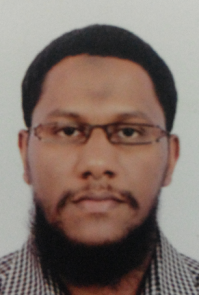 M:  C/o 971505891826                            - E:   alaa.136185@2freemail.comDate of Birth :   15 Oct 1987   Dubai                       - Nationality :   Sudanese                                 Marital Status :   Married                                       - Religion:  MuslimPersonal SummaryIT /Telecom engineer Graduated with GPA:  3.69  with almost Four years of experience in Service Desk Support Engineer & Call Centre , supported with Extensive Courses and Training which qualify me for the Position of  IT Support Engineer.Work ExperienceService Desk Support Engineer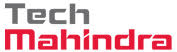  JAN 2017 - MAY 2017       TECH MAHINDRA LIMITEDLog all user interactions and record all relevant details in HPSM ITSM tool.Categorize and prioritize the incident/Service Request.Provide Level 1 support and diagnosis. Resolve those incidents that are under the scope of SDEscalate incident to Level 2, if they cannot be resolved.Monitor user interactions from inception to closure as per SLA.Call Centre Agent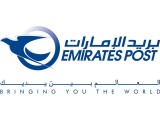  MAY 2013 - AUG 2016       EMIRATES POST GROUP HOLDINGAttending phone calls of the customers.Anticipating problems and needs of the customers.Handle calls in a pressure environment.Handling issues and complaints with providing solutions to the customers.Sales officer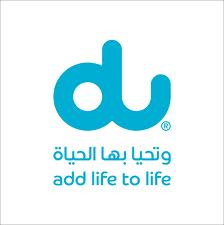  SEP 2011 - JAN 2012       DU AUTHORIZED PARTNER (HKMC)Handle end-to-end sales cycle including cold calling, setting up appointments, lead generation, regular follow-ups, co-ordination with the Domestic Clients.Generating appointments from prospective clients across the industry presenting DU promotion and services.Ensure clear communication and adherence of pricing and promotions.EducationBachelor Degree in Telecommunication Engineer NOV 2005 - MAR 2011       AL GAZIRA UNIVERSITYTraining & CoursesCisco Certified Network Professional (CCNP)NETMATRIX Solution.   India Cisco Certified Network Associate (CCNA)ZOOM Technology.     IndiaMicrosoft Certified IT Professional (MCITP)ZOOM Technology.   India                Exchange Server.ZOOM Technology.   IndiaDiploma in Basic Network (N+)F-12 Networks Solution and Training.  IndiaDiploma in Computer Hardware (A+)BEDER INSTITUTE Of Information Technology (BIIT).    IndiaLinux Administration.ZOOM Technology.   india  Diploma in Wireless Networks (Wi-Fi).F-12 Networks Solution and Training.  IndiaInternational Computer Driving License ( ICDL) .Sharjah institute, UAEMaster Diploma in Project Planning & Management (PPM) CADD Center.    IndiaHUAWEI 2G BSS / 3G RAN.HUAWEI TECHNOLOGY co .Ltd   India UMTS RAN / CN.ZTE  Corporation   IndiaGSM RF Engineer Training.Bharat Sanchar Nigam Ltd. (BSNL)    India  Diploma in Advanced Wireless TelecommunicationsAPEX Telecom.     IndiaCertificationsCCNA (ICND1 )  100-101 ITIL Foundation v4 (on tracking)SkillsArabic & EnglishPresentation & Communication SkillsWork Under PressureTroubleshooting SkillsDriving License 